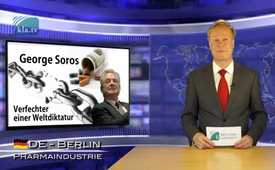 Джордж Сорос – сторонник мировой диктатуры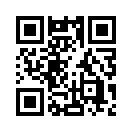 С 1989 года на мировой арене всё чаще появляется миллиардер и финансовый спекулянт Джордж Сорос. Он борется за отмену суверенитета национальных государств, а это значит – за установление единого мирового порядка.Добрый вечер уважаемые дамы и господа. Добро пожаловать на Klagemauer.tv. Наша тема сегодня: Джордж Сорос – сторонник мировой диктатуры. 
С 1989 года на мировой арене всё чаще появляется миллиардер и финансовый спекулянт Джордж Сорос. Он борется за отмену суверенитета национальных государств, а это значит – за установление единого мирового порядка. В его планы также входит легализация наркотиков отмена международной борьбы с наркотиками, 
а также активное применение эвтаназии. Согласно его данным, им организованные и им же финансируемые фонды имеют следующую цель: «подгонять социальное преобразование общества в соответствии с его волей». Таким образом, Сорос в настоящее время финансирует продвижение легализации наркотиков во всём мире (например, усиленная реклама по утверждению каннабиса в качестве болеутоляющего препарата). Для того, чтобы полностью снять запрет наркотиков, фонд Сороса аргументирует, что легализация наркотиков служит «открытому обществу». В частности, Сорос объявил, что самый лучший способ легализовать марихуану состоит в распространении его положительного медицинского эффекта. Этим он признаёт, какие цели он преследует. Общество, ставшее лабильным под действием наркотиков, не будет оказывать сопротивление против введения единого мирового порядка!
Благодарю Вас за то, что Вы смотрели Klagemauer.tv. Я был(а) бы рад(а) приветствовать Вас и на следующей передаче.от 15-29Источники:www.elterngegendrogen.ch/downloads/egd20151.pdfSeiten 4+5 |
https://de.wikipedia.org/wiki/George_SorosМожет быть вас тоже интересует:#GeorgeSoros-ru - Джордж Сорос - www.kla.tv/GeorgeSoros-ruKla.TV – Другие новости ... свободные – независимые – без цензуры ...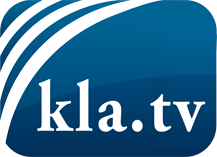 О чем СМИ не должны молчать ...Мало слышанное от народа, для народа...регулярные новости на www.kla.tv/ruОставайтесь с нами!Бесплатную рассылку новостей по электронной почте
Вы можете получить по ссылке www.kla.tv/abo-ruИнструкция по безопасности:Несогласные голоса, к сожалению, все снова подвергаются цензуре и подавлению. До тех пор, пока мы не будем сообщать в соответствии с интересами и идеологией системной прессы, мы всегда должны ожидать, что будут искать предлоги, чтобы заблокировать или навредить Kla.TV.Поэтому объединитесь сегодня в сеть независимо от интернета!
Нажмите здесь: www.kla.tv/vernetzung&lang=ruЛицензия:    Creative Commons License с указанием названия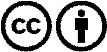 Распространение и переработка желательно с указанием названия! При этом материал не может быть представлен вне контекста. Учреждения, финансируемые за счет государственных средств, не могут пользоваться ими без консультации. Нарушения могут преследоваться по закону.